Your addressDate Receiver’s addressDear ABC (Name of the Receiver),Hi Mom and Dad! Thank you so much for the precious gifts that you have sent for Christmas. I am sorry for not being able to come home on Christmas and New Year this year. But you know my work has become more demanding and I need to put in extra effort to get promoted. I hope you understand how important this promotion is for me. But I promise to come home as soon as I can get some extra leaves from the office. I appreciate your thoughtfulness for sending such a lovely gift and making my day so much better. I was feeling too lonely and missing celebrating Christmas at home, and then your gifts arrived. It was the correct timing and my heart just felt so full. I am so grateful to you both for always going out of your way to make me happy. The little things that you do for me make me so emotional. I am grateful to have you as my parents. Thank you once again for everything you do for me. I love you both so much. Wishing you a very happy and prosperous new year and hoping to celebrate with you soon.Yours Lovingly,XYZ (Name of the Sender)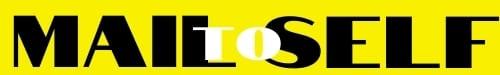 